ANNEX 1: SCHEDULE OF REQUIREMENTS requires the delivery of the following goods as per below detailed specifications.Technical Specifications for Goods:LOT1:LOT 3: LOT 4: Delivery Requirements ANNEX 2: QUOTATION SUBMISSION FORMBidders are requested to complete this form, including the Company Profile and Bidder’s Declaration, sign it and return it as part of their quotation along with Annex 3: Technical and Financial Offer. The Bidder shall fill in this form in accordance with the instructions indicated. No alterations to its format shall be permitted and no substitutions shall be accepted. Company ProfileBidder’s DeclarationSignature: 	Name: 	Title:	Date:  	ANNEX 3: TECHNICAL AND FINANCIAL OFFER - GOODSBidders are requested to complete this form, sign it and return it as part of their bid along with Annex 2: Quotation Submission Form. The Bidder shall fill in this form in accordance with the instructions indicated. No alterations to its format shall be permitted and no substitutions shall be accepted.LOT 1:LOT 2:LOT 3:LOT 4:Compliance with RequirementsItem NoItem NoMinimum technical requirementsUnitQuantity11Bunk beds with mattressesDimensions: min. 90/max.100 x min. 200/max 220 Frame material: SteelMax weight / sleeping level: 120 kgLength: min 200 / max 220 cmWidth: min 90 cm / max 100 cmHeight: min160 / max 170 cmDistance between beds: min 90 / max 100 cmFree space under furniture: min 20 /max 40 cmMattress length: min 200/max 220 cmMattress width: min 90/max 100 cmSpringless, foam, thermoflex, foamed polyurethane or similarApproximate reference image: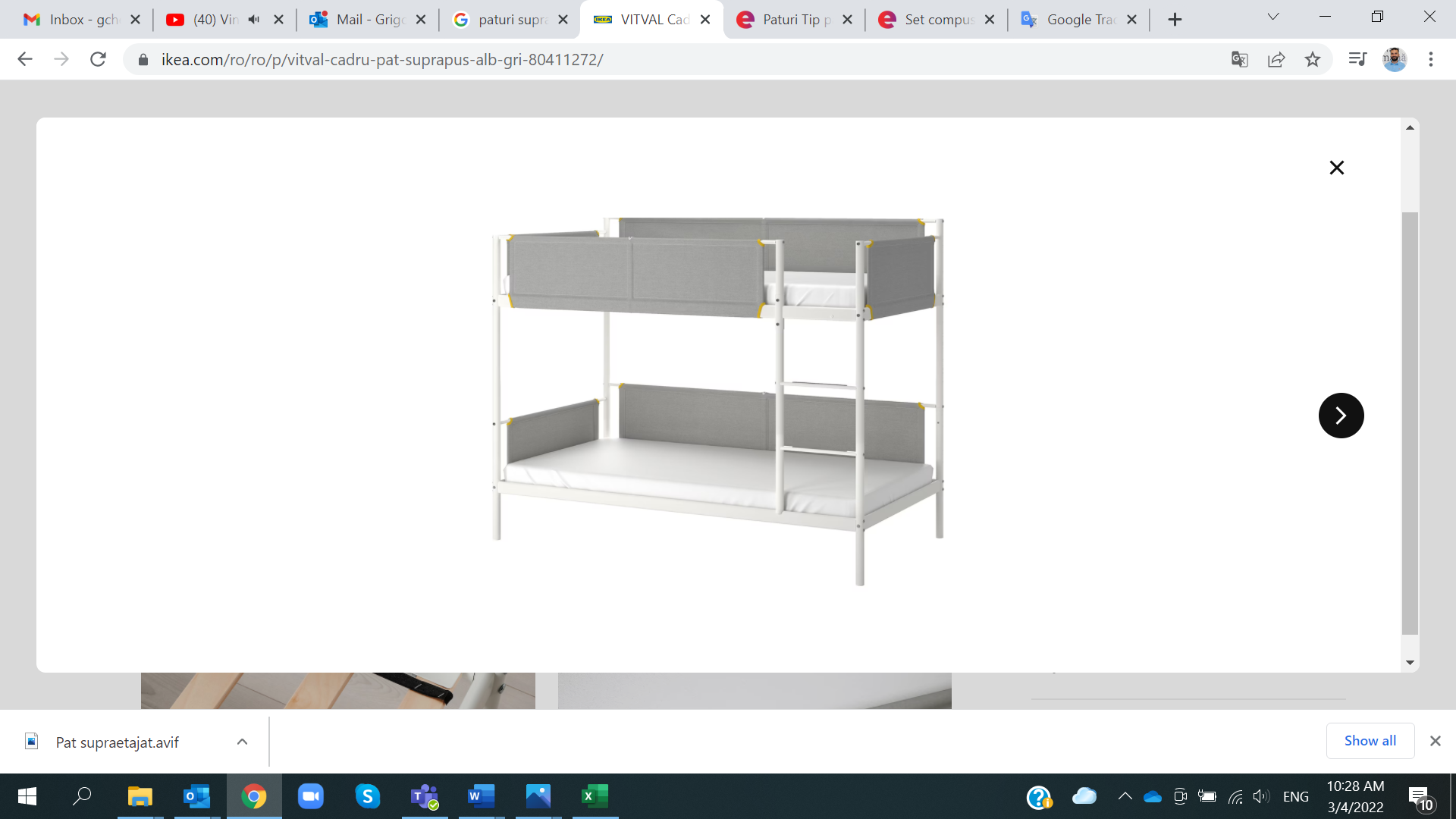 item50LOT 2:LOT 2:LOT 2:LOT 2:LOT 2:Item NoMinimum technical requirementsMinimum technical requirementsUnitQuantity11Folding beds:Dimensions:  Open – length: min 190/max 200cmWidth: min 70/max 90 cm, Height: min. 30/ max 40 cm folded – length: min 70/max 80 cm, width: min 70/max 90 cm,height: min 130 / max 140cm. Total mattress dimensions (LxWxH): approx. length 1900 /200 cm, width 70/80 cm, height 5 / 15 cm. Permissible load: max 120 kgFrame Material: aluminum / steel or similarApproximate reference image: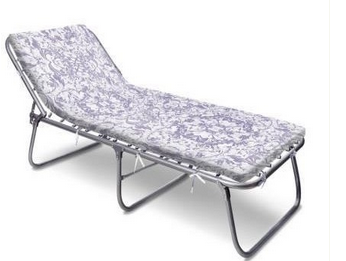 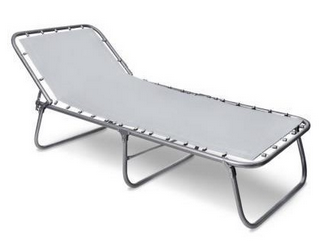 item100Item NoMinimum technical requirementsUnitQuantity1Bed for one person with mattressDimensions:  Length: min 200 / max 220 cmWidth: min 90/ max 100 cmHeight: min 30/ max 40 cmMattress compatibility: 90/100 x 200/220cmMaterial: woodMattress: approx. 90/100 x 200/220 x20/30Springless, foam, thermoflex, foamed polyurethane or similarApproximate reference image: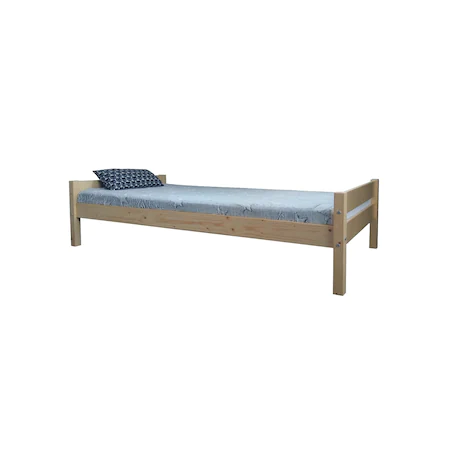 item150Item NoMinimum technical requirementsUnitQuantity1Knitted sheetDimensions:   Length: min 200 / max 220 cmWidth: min 90/ max 100 cmHeight: min 20/ max 30 cmMaterial : polyester/ cotton or similaritem7002PillowDimensions:   Length: min 50 / max 70 cmWidth: min 45/ max 50 cmMaterial interior: fill type fibre/polyester or similar; exterior: cottonitem3503BlanketDimensions:   Length: min 200 / max 220 cmWidth: 135 cmMaterial for coating and interior: polyester fabric composition; filling fibre duvet or similaritem3504Bed sheets set of 1 duvet cover and 1 pillowcaseDimensions:   Pillow: Length: min 50 / max 70 cm; Width: min 45/ max 50 cmDuvet cover: Length: min 200 / max 220 cm; Width: 135 cmMaterial: cotton or similaritem7005Bath towelDimensions: Length: min 65 / max 75 cmWidth: min 130/ max 145 cmMaterial: cotton or similaritem700Delivery RequirementsDelivery RequirementsDelivery date and timeBidder shall deliver the goods  after Contract signature.Delivery Terms (INCOTERMS 2020)Customs clearance, if needed, shall be done by: Supplier/ OfferorUNDP shall provide a Tax Exemption Letter for Customs procedures.Exact Address(es) of Delivery Location(s)Warranty Period Minimum 12 months of warranty for Lot 1, Lot2, Lot 3Name of Bidder:RFQ reference:Date: Item DescriptionItem DescriptionDetailDetailDetailDetailLegal name of bidder or Lead entity for JVsLegal name of bidder or Lead entity for JVsLegal Address, Phone,e-mailCity, CountryLegal Address, Phone,e-mailCity, CountryWebsiteWebsiteYear of RegistrationYear of RegistrationLegal structureLegal structureAre you a UNGM registered vendor?Are you a UNGM registered vendor? Yes   No 								If yes,  Yes   No 								If yes,  Yes   No 								If yes,  Yes   No 								If yes, Quality Assurance Certification (e.g. ISO 9000 or Equivalent) (If yes, provide a Copy of the valid Certificate):Quality Assurance Certification (e.g. ISO 9000 or Equivalent) (If yes, provide a Copy of the valid Certificate): Yes   No                     Yes   No                     Yes   No                     Yes   No                    Does your Company hold any accreditation such as ISO 14001 or ISO 14064 or equivalent related to the environment? (If yes, provide a Copy of the valid Certificate):Does your Company hold any accreditation such as ISO 14001 or ISO 14064 or equivalent related to the environment? (If yes, provide a Copy of the valid Certificate): Yes   No Yes   No Yes   No Yes   NoDoes your Company have a written Statement of its Environmental Policy? (If yes, provide a Copy)Does your Company have a written Statement of its Environmental Policy? (If yes, provide a Copy) Yes   No Yes   No Yes   No Yes   NoDoes your organization demonstrate significant commitment to sustainability through some other means, for example internal company policy documents on women empowerment, renewable energies or membership of trade institutions promoting such issues (If yes, provide a Copy)Does your organization demonstrate significant commitment to sustainability through some other means, for example internal company policy documents on women empowerment, renewable energies or membership of trade institutions promoting such issues (If yes, provide a Copy) Yes   No Yes   No Yes   No Yes   NoIs your company a member of the UN Global Compact Is your company a member of the UN Global Compact  Yes   No Yes   No Yes   No Yes   NoBank InformationBank InformationBank Name: Bank Address: IBAN: SWIFT/BIC: Account Currency: Bank Account Number: Bank Name: Bank Address: IBAN: SWIFT/BIC: Account Currency: Bank Account Number: Bank Name: Bank Address: IBAN: SWIFT/BIC: Account Currency: Bank Account Number: Bank Name: Bank Address: IBAN: SWIFT/BIC: Account Currency: Bank Account Number: Previous relevant experience: 3 similar contracts (in terms of type and volume of services) undertaken in the past 5 (five) yearsPrevious relevant experience: 3 similar contracts (in terms of type and volume of services) undertaken in the past 5 (five) yearsPrevious relevant experience: 3 similar contracts (in terms of type and volume of services) undertaken in the past 5 (five) yearsPrevious relevant experience: 3 similar contracts (in terms of type and volume of services) undertaken in the past 5 (five) yearsPrevious relevant experience: 3 similar contracts (in terms of type and volume of services) undertaken in the past 5 (five) yearsPrevious relevant experience: 3 similar contracts (in terms of type and volume of services) undertaken in the past 5 (five) yearsName of previous contractsClient & Reference Contact Details including e-mailClient & Reference Contact Details including e-mailContract ValuePeriod of activity Types of activities undertakenYesNoRequirements and Terms and Conditions: I/We have read and fully understand the RFQ, including the RFQ Information and Data, Schedule of Requirements, the General Conditions of Contract, and any Special Conditions of Contract. I/we confirm that the Bidder agrees to be bound by them.I/We confirm that the Bidder has the necessary capacity, capability, and necessary licenses to fully meet or exceed the Requirements and will be available to deliver throughout the relevant Contract period.Ethics: In submitting this Quote I/we warrant that the bidder: has not entered into any improper, illegal, collusive or anti-competitive arrangements with any Competitor; has not directly or indirectly approached any representative of the Buyer (other than the Point of Contact) to lobby or solicit information in relation to the RFQ; has not attempted to influence, or provide any form of personal inducement, reward or benefit to any representative of the Buyer. I/We confirm to undertake not to engage in proscribed practices, , or any other unethical practice, with the UN or any other party, and to conduct business in a manner that averts any financial, operational, reputational or other undue risk to the UN and we have read the United Nations Supplier Code of Conduct: https://www.un.org/Depts/ptd/about-us/un-supplier-code-conduct and acknowledge that it provides the minimum standards expected of suppliers to the UN.Conflict of interest: I/We warrant that the bidder has no actual, potential, or perceived Conflict of Interest in submitting this Quote or entering a Contract to deliver the Requirements. Where a Conflict of Interest arises during the RFQ process the bidder will report it immediately to the Procuring Organisation’s Point of Contact.Prohibitions, Sanctions:  l/We hereby declare that our firm, its affiliates or subsidiaries or employees, including any JV/Consortium members or subcontractors or suppliers for any part of the contract is not under procurement prohibition by the United Nations, including but not limited to prohibitions derived from the Compendium of United Nations Security Council Sanctions Lists and have not been suspended, debarred, sanctioned or otherwise identified as ineligible by any UN Organization or the World Bank Group or any other international Organization.Bankruptcy: l/We have not declared bankruptcy, are not involved in bankruptcy or receivership proceedings, and there is no judgment or pending legal action against them that could impair their operations in the foreseeable future.Offer Validity Period: I/We confirm that this Quote, including the price, remains open for acceptance for the Offer Validity.  I/We understand and recognize that you are not bound to accept any Quotation you receive, and we certify that the goods offered in our Quotation are new and unused.By signing this declaration, the signatory below represents, warrants and agrees that he/she has been authorised by the Organization/s to make this declaration on its/their behalf.Name of Bidder:RFQ reference:Date: Currency of the Quotation: USD US Dollars (VAT exclusive)INCOTERMS: Currency of the Quotation: USD US Dollars (VAT exclusive)INCOTERMS: Currency of the Quotation: USD US Dollars (VAT exclusive)INCOTERMS: Currency of the Quotation: USD US Dollars (VAT exclusive)INCOTERMS: Currency of the Quotation: USD US Dollars (VAT exclusive)INCOTERMS: Currency of the Quotation: USD US Dollars (VAT exclusive)INCOTERMS: Currency of the Quotation: USD US Dollars (VAT exclusive)INCOTERMS: Item NoDescriptionUOMQtyUnit price, USDTotal price, USD 1Bunk beds with mattressesitem50Total PriceTotal PriceTotal PriceTotal PriceTotal PriceTransportation PriceTransportation PriceTransportation PriceTransportation PriceTransportation PriceOther Charges (specify)Other Charges (specify)Other Charges (specify)Other Charges (specify)Other Charges (specify)Total Final and All-inclusive PriceTotal Final and All-inclusive PriceTotal Final and All-inclusive PriceTotal Final and All-inclusive PriceTotal Final and All-inclusive PriceCurrency of the Quotation: USD US Dollars (VAT exclusive)INCOTERMS: Currency of the Quotation: USD US Dollars (VAT exclusive)INCOTERMS: Currency of the Quotation: USD US Dollars (VAT exclusive)INCOTERMS: Currency of the Quotation: USD US Dollars (VAT exclusive)INCOTERMS: Currency of the Quotation: USD US Dollars (VAT exclusive)INCOTERMS: Currency of the Quotation: USD US Dollars (VAT exclusive)INCOTERMS: Currency of the Quotation: USD US Dollars (VAT exclusive)INCOTERMS: Currency of the Quotation: USD US Dollars (VAT exclusive)INCOTERMS: Item NoDescriptionUOMQtyUnit price, USDTotal price, USD Total price, USD 1Folding bedsitem100Total PriceTotal PriceTotal PriceTotal PriceTotal PriceTotal PriceTransportation PriceTransportation PriceTransportation PriceTransportation PriceTransportation PriceTransportation PriceOther Charges (specify)Other Charges (specify)Other Charges (specify)Other Charges (specify)Other Charges (specify)Other Charges (specify)Total Final and All-inclusive PriceTotal Final and All-inclusive PriceTotal Final and All-inclusive PriceTotal Final and All-inclusive PriceTotal Final and All-inclusive PriceTotal Final and All-inclusive PriceCurrency of the Quotation: USD US Dollars (VAT exclusive)INCOTERMS: Currency of the Quotation: USD US Dollars (VAT exclusive)INCOTERMS: Currency of the Quotation: USD US Dollars (VAT exclusive)INCOTERMS: Currency of the Quotation: USD US Dollars (VAT exclusive)INCOTERMS: Currency of the Quotation: USD US Dollars (VAT exclusive)INCOTERMS: Currency of the Quotation: USD US Dollars (VAT exclusive)INCOTERMS: Currency of the Quotation: USD US Dollars (VAT exclusive)INCOTERMS: Currency of the Quotation: USD US Dollars (VAT exclusive)INCOTERMS: Item NoDescriptionUOMQtyUnit price, USDTotal price, USD Total price, USD 1Bed for one person with mattressitem150Total PriceTotal PriceTotal PriceTotal PriceTotal PriceTotal PriceTransportation PriceTransportation PriceTransportation PriceTransportation PriceTransportation PriceTransportation PriceOther Charges (specify)Other Charges (specify)Other Charges (specify)Other Charges (specify)Other Charges (specify)Other Charges (specify)Total Final and All-inclusive PriceTotal Final and All-inclusive PriceTotal Final and All-inclusive PriceTotal Final and All-inclusive PriceTotal Final and All-inclusive PriceTotal Final and All-inclusive PriceCurrency of the Quotation: USD US Dollars (VAT exclusive)INCOTERMS: Currency of the Quotation: USD US Dollars (VAT exclusive)INCOTERMS: Currency of the Quotation: USD US Dollars (VAT exclusive)INCOTERMS: Currency of the Quotation: USD US Dollars (VAT exclusive)INCOTERMS: Currency of the Quotation: USD US Dollars (VAT exclusive)INCOTERMS: Currency of the Quotation: USD US Dollars (VAT exclusive)INCOTERMS: Currency of the Quotation: USD US Dollars (VAT exclusive)INCOTERMS: Currency of the Quotation: USD US Dollars (VAT exclusive)INCOTERMS: Item NoDescriptionUOMQtyUnit price, USDTotal price, USD Total price, USD 1Knitted sheetitem7002Pillowitem7003Blanketitem3504Bed sheets set of 1 duvet cover and 1 pillowcaseitem7005Bath towelitem700Total PriceTotal PriceTotal PriceTotal PriceTotal PriceTotal PriceTransportation PriceTransportation PriceTransportation PriceTransportation PriceTransportation PriceTransportation PriceOther Charges (specify)Other Charges (specify)Other Charges (specify)Other Charges (specify)Other Charges (specify)Other Charges (specify)Total Final and All-inclusive PriceTotal Final and All-inclusive PriceTotal Final and All-inclusive PriceTotal Final and All-inclusive PriceTotal Final and All-inclusive PriceTotal Final and All-inclusive PriceYou ResponsesYou ResponsesYou ResponsesYes, we will complyNo, we cannot complyIf you cannot comply, pls. indicate counter - offerMaximum delivery period not to exceed 30 calendar days upon signature of contract.Minimum Technical SpecificationsWarranty period (Minimum 12 months) for Lot 1, Lot 2 and Lot 3Validity of Quotation 90 calendar daysPayment termsAll Provisions of the UNDP General Terms and ConditionsI, the undersigned, certify that I am duly authorized to sign this quotation and bind the company below in event that the quotation is accepted.I, the undersigned, certify that I am duly authorized to sign this quotation and bind the company below in event that the quotation is accepted.Exact name and address of companyCompany NameAddress: 			Phone No.:		Email Address:	Authorized Signature: 									Date:				Name:			Functional Title of Authorised Signatory:		Email Address: 	